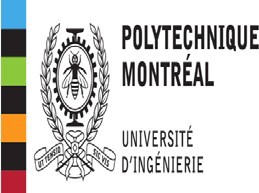 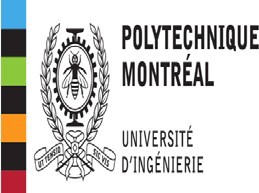 Ce travail est réalisé individuellement par chaque étudiant inscrit au cours. Chaque étudiant le fait SEUL sans demander de l’aide à d’autres.En apposant sa signature ci-dessous, l’étudiant (e) certifie sur son honneur avoir fait ce travail seul. L’obtention des résultats présentés et la rédaction de ce travail ne fait l’objet d’aucun plagiat.Information concernant le plagiat à Polytechnique : http://www.polymtl.ca/etudes/ppp/index.php Exigences pour la rédaction du rapport :  consulter la page 2 du plan de coursLe  site WEB du cours : https://cours.polymtl.ca/mth6301/MTH8302.htm    contient•   La définition des exercices dans le document    MTH8302-Exercices.pdf•   Le fichier des données des exercices en format Statistica :  MTH8302-Exercices-data.stwet  en format Excel     MTH8302-Exercices-data.xlsxUne copie de cette page (format Word) à utiliser comme la page 1 de votre rapport du devoir à remettreest disponible sur le site.    Information à compléterNom obligatoire  du fichier à transmettre au professeur par courriel   : bernard.clement@polymtl.caFFFF_mmm_2024_MTH8302_devoirN.pdfFFFF = nom de famille    mmm = matricule    N = numéro du devoir (1, 2, 3, 4)Devoir 2 : faire les exercises suivants définis dans   MTH8302-Exercices.pdfTotal                 100Exercice  datavaleurobtenuMth8302-exer05BostonHousing15Mth8302-exer06BodyFat-F20Mth8302-exer07Penta15Mth8302-exer08BostonHousing20Mth8302-exer11Marketshare20Qualité10